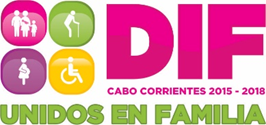 Siga esta liga para complementar la información necesaria para cumplir con la información en este punto.https://seplan.app.jalisco.gob.mx/mide/panelCiudadano/buscar